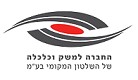 לכבוד	3/2024/21A-408113-23-28434	ועדת השלושהפלגי שרון תאגידהנדון: ריכוז הצעות מחיר לאספקת דלקים ושירותים נלווים אד/14/2023 בהמשך לבקשתכם ובהתאם לנוהל למתן אישור לפי סעיף 9 לחוק הרשויות המקומיות  )מכרזים משותפים, התשל"ב 1972( למכרזי מסגרת שעורך ארגון או מוסד ציבורי,  פנינו לחברות הזוכות במכרז שבנדון לצורך קבלת הצעות מחיר.להלן פירוט ההצעות:מובהר כי בחוזה ההתקשרות הסכומים הנ"ל יומרו לרמה חודשית כלומר כמות שנתית בליטרים עבור כל פריט לחלק ב 12. התשלום החודשי הינו על פי הצריכה בפועל.סה"כ עלות שנתית המהווה בסיס לדירוג ההצעות כולל מע"מ ועמלת ניהול בשיעור %1.חל שינוי בשיעור המע"מ )החל על פי דין( או מחיר הבז"ן והבלו )כפי שמפורסם ע"י מינהל הדלק במשרד האנרגיה( תתעדכן ההצעה בהתאם.המחירים הנקובים בהצעה הינם לשירות עצמי/מלא בתחנות ציבוריות, למעט סולר בהובלה.ההצעה בתוקף עד:	21.6.2024נא הודיעו בהקדם על החלטתכם למיטל/אורגד/הילה/כפיר/דרור בדואר אלקטרוני, בצירוף העתק פרוטוקול החלטת ועדת השלושה.		BidCal Report 21/03/2024 16:43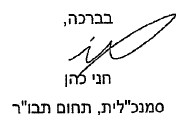 דלק חברת הדלק הישראלית בע"מ דלק חברת הדלק הישראלית בע"מ סונול ישראל בע"מסונול ישראל בע"מדור-אלון אנרגיה בישראל )1988( בע"מדור-אלון אנרגיה בישראל )1988( בע"מכמות שנתיתמס' כלי רכב בציפריטסה''כ לכמות בש''ח כולל מע''ממחיר ספק לליטר בש''ח כולל מע''מסה''כ לכמות בש''ח כולל מע''ממחיר ספק לליטר בש''ח כולל מע''מסה''כ לכמות בש''ח כולל מע''ממחיר ספק לליטר בש''ח כולל מע''מכמות שנתיתמס' כלי רכב בציפריט110,5657.3710110,9167.3944109,6887.312515,000רכבים 5בנזין 95 - כמות שנתית39,3717.874135,9787.195535,6857.13705,000 3-2 הובלות , בשנה יעדי ההובלה תחנות 8 סניקה בכפרסבא/כוכב יאיר/ צור יגאלסולר בהובלה - כמות שנתית151,435151,435148,362148,362146,826146,826סה"כ בש"ח כולל מע"מ ועמלת ניהול בשיעור %1סה"כ בש"ח כולל מע"מ ועמלת ניהול בשיעור %1סה"כ בש"ח כולל מע"מ ועמלת ניהול בשיעור %1332211דירוג / ההצעה הזולה ביותר:דירוג / ההצעה הזולה ביותר:דירוג / ההצעה הזולה ביותר: